Headteacher: Jason Murgatroyd St. George’s RoadGrangetown Middlesbrough TS6 7JATel: 01642 455278Text: 07470950154E: office@grangetownprimary.org.ukW: www.grangetownprimaryschool.co.uk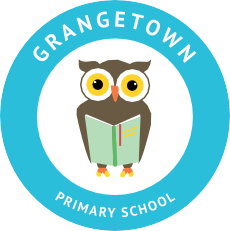 20.11.2020Dear Parents & Carers, I would like to take this opportunity to say thank you for your continued support during this current time. Please could I also remind you about the timings of the school day – Thank you for continuing to social distance within the school grounds, however, please could we ask that you are prompt with dropping off and picking up your child. I would like to take this opportunity to remind parents and carers that children need to be picked up and dropped off at the correct classroom doors. They cannot come through the school office doors when they are late into school. If your child is late, the office staff will radio down to their classroom’s teacher to let them in through their classroom bubble. Please be aware some doors may be shut, not locked due to weather changes.  Face masks – Please could we ask that all adults visiting the school site at any point (dropping off children, picking up children, attending meeting, etc.) wear a face mask or some sort of face covering unless you are exempt. We have decided to do this as at times there can be a number of people on the playground and although most of the time people are socially distancing we feel that this will be added protection and limit the spread of the virus further. Registered Address: Caedmon Primary School, Atlee Road,Middlesbrough. TS6 7NA. Registration Number: 12109048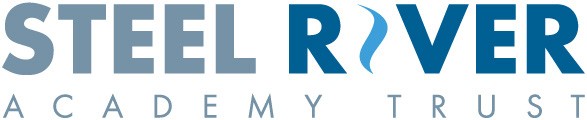 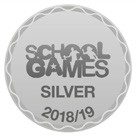 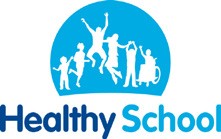 Dropping off and picking children up – Please could we ask that only one family member comes to drop off and pick your child up at a time. We are asking this to ease the number of people on the school site at any one time. Due to the new restrictions, only a person living in your household or support bubble will be allowed to pick your child up. If a person who is not living in your household but is in your support bubble will be dropping off or collecting your child please could you contact the school office so we are aware that they are a member of your support bubble. Again, this is to follow the new rules of limiting social mixing. Social distancing/2 metre rule – I would like to thank you for supporting us with keeping your distance from each other, this has been working well. I just want to remind you that you must also keep 2 metres from your child’s classroom door. This is to keep children who are not in your household and our staff safe. Please make sure you are at least two metres away from the door at all times. We thank you for your continued support 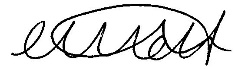 Miss Mott Deputy Head & SENCO ClassStart TimeFinish Time Reception 9am2:30pm Year 18:55am2:45pmYear 29:15am3.00pmYear 38:55am2:45pmYear 49:15am3pmYear 59:15am3pmYear 68:55am2:45pmARC8:55am2:45pm